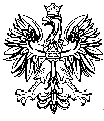 Zał. Nr 3Egz. Nr …..NR SPRAWY 61/2014/PN/WTUmowa Nr …./2022/…..zawarta w dniu ………………r. w Warszawie(zwana dalej „Umową”)pomiędzy:pomiędzy:ZAMAWIAJĄCYM: 	JEDNOSTKĄ WOJSKOWĄ NR 6021 -  SKARBEM PAŃSTWA00-909 Warszawa, ul. Żwirki i Wigury 9/13REGON: 146268471, NIP: 522-29-98-740 reprezentowaną przez:Dowódcę Jednostki Wojskowej Nr 6021płk Arkadiusz DULNIKaWYKONAWCĄ:	………………………………………… …………………………………………Tel./Fax. ……………………………….NIP: ……………..	           REGON: ………….KRS:……………………….. (lub Ewidencja Działalności Gosp.)reprezentowanym przez:……………………………………………..Umowę zawarto w wyniku postępowania prowadzonego w trybie zapytania ofertowego                     z wyłączeniem stosowania ustawy z dnia 11 września 2019 r. – Prawo zamówień publicznych zwanej dalej ustawą Pzp (art. 2 ust. 1 pkt. 1).§ 1PRZEDMIOT I TERMIN WYKONANIA UMOWYPrzedmiotem niniejszej umowy jest sukcesywne świadczenie usług w zakresie napraw sprzętu pralniczego oraz sprawowanie stałego nadzoru technicznego obejmującego:dokonywanie przeglądów i napraw n/w sprzętu pralniczego tj. pralek automatycznych w ilości 120 szt. pozostających na wyposażeniu Jednostki Wojskowej Nr 6021                  oraz jednostek i instytucji wojskowych przydzielonych na zaopatrzenie.wykonywanie przeglądów z oceną stanu technicznego sprzętu, o którym mowa 
w ust. 1, pkt. 1);naprawę sprzętu o którym mowa w ust. 1, pkt. 1) w terminie ustalonym 
z ZAMAWIAJĄCYM;dokonywanie niezbędnych wpisów (w czasie realizacji przeglądów oraz napraw)                  do dokumentacji prowadzonej dla każdego egzemplarza sprzętu.Przez realizację przedmiotu umowy należy rozumieć:naprawa – przywrócenie sprawności techniczno – eksploatacyjnej uszkodzonych elementów lub w przypadku braku takiej możliwości – wymiana uszkodzonych elementów na nowe.przegląd z oceną stanu technicznego – sprawdzenie sprawności techniczno-eksploatacyjnej sprzętu z oceną jego przydatności do dalszej eksploatacji, stwierdzenie i opisanie ewentualnych nieprawidłowości oraz podanie propozycji naprawy.WYKONAWCA zobowiązuje się wykonać umowę zgodnie ze złożoną ofertą, z należytą starannością, z zasadami współczesnej wiedzy technicznej oraz obowiązującymi przepisami i normami.Faktyczna wielkość zamówień składanych w ramach niniejszej umowy wynikać będzie z rzeczywistych potrzeb ZAMAWIAJĄCEGO w tym zakresie.Termin wykonania umowy: od dnia podpisania umowy do dnia 15.12.2022 r.                          lub wyczerpania wynagrodzenia o którym mowa w § 2 ust.1. pkt 1).Umowa obowiązuje: od dnia podpisania umowy do 30.12.2022 r. Za datę podpisania umowy uznaje się datę podpisania przez ZAMAWIAJĄCEGO.Zamawiający zastrzega sobie prawo zmniejszenia ilości przedmiotu umowy z przyczyn niezależnych od Zamawiającego, których nie można było przewidzieć mimo dochowania należytej staranności przy ustalaniu potrzeb. Wykonawcy nie przysługują jakiekolwiek roszczenia odszkodowawcze z tytułu świadczenia mniejszej ilości przedmiotu umowy               niż określona w umowie.§ 2WYNAGRODZENIE Wynagrodzenie WYKONAWCY z tytułu wykonania przedmiotu umowy obejmuje wartość netto wraz z  należnym podatkiem VAT.Wynagrodzenie netto umowy: …………………………………………………….….…... zł.Słownie złotych: …………………………………………………………………………...…….)Wynagrodzenie brutto umowy : ………………………………………………………..…..zł.Słownie złotych: …………………………………………………………………………...…….)Wartość podatku VAT : …………………………………………………………………….. zł. Słownie złotych: …………………………………………………………………….….….)Koszt wykonania usługi, o której mowa w § 1  ust. 1 pkt 1)-4) z dojazdem, realizowany
w ciągu 1 roboczogodziny wynosi: …….. zł. brutto (słownie: …………….. złote/…..gr). Cena zawarta w załączniku nr 1 (Specyfikacji asortymentowo – cenowej) jest ceną stałą obowiązującą przez cały okres trwania umowy i nie podlegaja zmianom, 
co oznacza, iż wynagrodzenie, o którym mowa w ust. 1, jest wynagrodzeniem niezmiennym w okresie obowiązywania umowy, poza przypadkami przewidzianymi przepisami prawa lub w niniejszej umowie.ZAMAWIAJĄCY będzie dokonywał zapłaty za faktycznie wykonane naprawy. Wynagrodzenie za usługę jest ceną brutto, zawierającą wszystkie koszty naprawy, tj.:koszty dojazdu i diagnozowania usterki,koszty robocizny,wartość użytych części zamiennych i materiałów.W razie, gdy zrealizowane usługi nie wyczerpują kwoty, o której mowa w ust. 1, WYKONAWCY nie przysługują względem ZAMAWIAJĄCEGO żadne roszczenia odszkodowawcze. § 3SPOSÓB I MIEJSCE WYKONANIA PRZEDMIOTU UMOWYMiejscem wykonania przedmiotu umowy jest rejon stacjonowania Jednostki Wojskowej                   Nr 6021, tj. Warszawa, ul. Żwirki i Wigury 9/13 oraz rejony innych jednostek i instytucji wojskowych przydzielonych na zaopatrzenie:Warszawa, ul. 29 Listopada 1,Warszawa, ul. Kaliskiego 2,Stara Miłosna ul. Szkolna 4.Przedmiot umowy realizowany będzie przez WYKONAWCĘ przy użyciu własnego zaplecza technicznego, własnego sprzętu (urządzeń) oraz narzędzi.Do wykonania napraw WYKONAWCA zobowiązany jest używać fabrycznie nowych (dopuszcza się regenerowanych), nieużywanych, pełnowartościowych, części 
i podzespołów, dostosowanych i zgodnych z konfiguracją urządzenia.ZAMAWIAJĄCY dopuszcza stosowanie przez WYKONAWCĘ urządzeń i podzespołów kompatybilnych, posiadających parametry techniczno – użytkowe nie gorsze niż oryginalne zalecane przez producenta sprzętu.WYKONAWCA gwarantuje, iż części zamienne użyte do wykonania przedmiotu umowy:spełniają europejskie normy zapewniające bezpieczeństwo przy ich użytkowaniu;posiadają atesty i certyfikaty dopuszczenia do montażu.Tok postępowania przy realizacji przedmiotu umowy wyglądał będzie następująco:ZAMAWIAJĄCY zgłasza awarię sprzętu telefonicznie na numer WYKONAWCY: ……………………;zlecenie, o którym mowa w pkt 1), zawierać będzie: dane ZAMAWIAJĄCEGO,rodzaj, typ i markę sprzętu którego dotyczy naprawa,opis uszkodzenia,imię i nazwisko, telefon kontaktowy osoby zlecającej wykonanie przedmiotu umowy,przedmiotowe zlecenie naprawy zgłaszane będą w dni robocze (od poniedziałku do piątku włącznie), w godzinach 7:30 – 15:00,realizacja przedmiotu umowy będzie możliwa przez WYKONAWCĘ w dni robocze (od poniedziałku do piątku włącznie), w godzinach 7:30 – 14:30, po telefonicznym ustaleniu z osobą wskazaną w zleceniu naprawy,WYKONAWCA jest zobowiązany:w terminie do 72 godzin od momentu otrzymania zlecenia naprawy, dokonać zdiagnozowania usterki, na podstawie której określi przypuszczalny zakres i koszt naprawy. Powyższe dane przekaże telefonicznie ZAMAWIAJĄCEMU w celu wydania decyzji o celowości naprawy sprzętu,ZAMAWIAJĄCY podejmie decyzję i powiadomi WYKONAWCĘ o celowości naprawy w ciągu 24 godzin, liczonych od czasu (godzina/data) zdiagnozowania usterki przez WYKONAWCĘ,WYKONAWCA po otrzymaniu decyzji, dokona naprawy w terminie ustalonym 
z ZAMAWIAJĄCYM, w przypadku pojawienia się konieczności wykonania dodatkowych, nieprzewidzianych czynności naprawczych, mających wpływ na cenę usługi lub stan techniczny sprzętu, WYKONWACA poinformuje ZAMAWIAJACEGO i przed podjęciem dodatkowych czynności uzyska jego akceptację.fakt dokonania naprawy sprzętu, potwierdzany zostanie pisemnie w PROTOKOLE PRZYJĘCIA USŁUGI.WYKONAWCA ponosi pełną odpowiedzialność za uszkodzenie lub zniszczenie z jego winy przedmiotu umowy w czasie wykonania usługi serwisowej.Materiały zużyte i wymontowane w czasie naprawy, a stanowiące zagrożenie                                   dla środowiska naturalnego, po odbiorze sprzętu z naprawy zostaną zutylizowane przez WYKONAWCĘ  na jego koszt.Za datę dokonania naprawy uważa się datę wpisaną w PROTOKOLE PRZYJĘCIA USŁUGI.Kierowca i środek transportu realizujący usługę podlegają rygorom ochronnym obowiązującym w miejscu realizacji dostawy przedmiotu umowy, w zakresie pozwolenia na wjazd i zasad przemieszczania się.§ 4WARUNKI PŁATNOŚCIZAMAWIAJĄCY zapłaci WYKONAWCY wynagrodzenie (w formie przelewu na rachunek bankowy WYKONAWCY wskazany w fakturze VAT), w terminie 30 dni od otrzymania prawidłowo wypełnionych dokumentów, o których mowa w ust. 4.Faktura powinna spełniać wymagania określone w ustawie z dnia 11 marca 2004 r. 
o podatku od towarów usług i zostać dostarczona do siedziby ZAMAWIAJĄCEGO.w formie papierowej lub elektronicznej wysyłanej na e-mail ozgst.pgk@ron.mil.pl lubw formie faktury ustrukturyzowanej (Platforma Elektronicznego Fakturowania – PEF).ZAMAWIAJĄCY zobowiązuje się do poinformowania pisemnie WYKONAWCY                                   o każdorazowej zmianie adresu e-mail, o którym mowa w ust. 2. Powyższa zmiana                         nie wymaga aneksu do umowy.Warunkiem zapłaty za dostarczony przedmiot umowy jest otrzymanie przez ZAMAWIAJĄCEGO oryginału faktury oraz protokołu, o którym mowa w § 3 ust. 6. pkt. 5) ppkt. e).ZAMAWIAJĄCY zobowiązuje WYKONAWCĘ pod rygorem nieopłacenia faktury VAT do: posługiwania się nazewnictwem przedmiotu umowy zawartym w załączniku nr 1 do umowy;Brak któregokolwiek z dokumentów wymienionych w ust. 4 lub jego błędne wystawienie spowoduje wstrzymanie terminu zapłaty wynagrodzenia do czasu uzupełnienia dokumentów lub złożenia w tym zakresie odpowiednich wyjaśnień. Za termin dokonania zapłaty Strony przyjmują datę obciążenia rachunku bankowego ZAMAWIAJĄCEGO.ZAMAWIAJĄCY zapłaci WYKONAWCY odsetki ustawowe za opóźnienie w terminie płatności faktury.§ 5WIERZYTELNOŚCIWYKONAWCA nie może bez uprzedniej pisemnej zgody ZAMAWIAJĄCEGO przenieść praw lub obowiązków wynikających z niniejszej umowy na osobę trzecią.§ 6KARY UMOWNEWYKONAWCA zapłaci ZAMAWIAJĄCEMU następujące kary:                 z tytułu odstąpienia od umowy przez ZAMAWIAJĄCEGO z przyczyn leżących po stronie WYKONAWCY w wysokości 10% wynagrodzenia brutto o którym mowa w § 2 ust. 1,z tytułu odstąpienia od umowy przez WYKONAWCĘ, z przyczyn niezależnych                                   od ZAMAWIAJĄCEGO, w wysokości 10% wynagrodzenia brutto, o którym mowa                            w § 2  ust. 1,  za opóźnienie w przystąpieniu  do realizacji przedmiotu umowy, po terminie                    o którym mowa w § 3 ust. 6 pkt. 5),  w wysokości 300 zł, za każdy rozpoczęty dzień opóźnienia,      Strony zastrzegają, że łączna wysokość kar umownych w okresie obowiązywania umowy  nie może przekroczyć  10 % wynagrodzenia brutto, o którym mowa w § 2 ust. 1.WYKONAWCA oświadcza, że wyraża zgodę na potrącenie, w rozumieniu art. 498 i 499 ustawy z dnia 23 kwietnia 1964 r. Kodeks cywilny, powstałych należności z tytułu kar umownych, o których mowa w przepisach poprzedzających, z wynagrodzenia należnego WYKONAWCY.ZAMAWIAJĄCY wystawi WYKONAWCY notę obciążeniową zawierającą wysokość kary umownej  i podstawę jej naliczenia, którą prześle WYKONAWCY wraz z oświadczeniem                         o potrąceniu kar umownych. Notę obciążeniową WYKONAWCA zobowiązany                        jest odesłać zamawiającemu  w terminie do 7 dni od daty jej otrzymania, (nie dłużej                 niż w terminie płatności faktury). Potrącenia kary umownej ZAMAWIAJĄCY dokona                 w terminie zapłaty faktury. W przypadku gdy naliczona kara umowna nie będzie mogła być w całości potrącona                                           z  wynagrodzenia należnego WYKONAWCY wynikającego z faktury, ZAMAWIAJĄCY dochodzić będzie pozostałej kwoty na zasadach ogólnych Kodeksu cywilnego.Strony zastrzegają możliwość dochodzenia dalszego odszkodowania z tytułu niewykonania lub nienależytego wykonania umowy, na zasadach ogólnych przewidzianych w Kodeksie cywilnym, gdy wysokość szkody przewyższa wysokość kar umownych.§ 7ODSTĄPIENIE OD UMOWY ZAMAWIAJĄCEMU przysługuje prawo odstąpienia od niniejszej umowy w terminie                       do 14 dni, jeżeli:zaistniała istotna zmiana okoliczności powodująca, że wykonanie umowy 
nie leży w interesie publicznym, czego nie można było przewidzieć w chwili zawarcia umowy lub dalsze wykonanie może zagrozić istotnemu interesowi bezpieczeństwa państwa lub bezpieczeństwu publicznemu. Termin odstąpienia liczony 
jest od dnia uzyskania informacji o okolicznościach, o  których mowa w zdaniu poprzedzającym;WYKONAWCA nie rozpoczął w terminie realizacji przedmiotu umowy                                          bez uzasadnionych przyczyn lub nie kontynuuje jej pomimo pisemnego wezwania                 go przez ZAMAWIAJĄCEGO. Termin odstąpienia liczony jest od dnia upływu terminu wyznaczonego przez ZAMAWIAJĄCEGO.WYKONAWCA utracił uprawnienia do realizacji przedmiotu umowy albo ogłoszono likwidację lub upadłość WYKONAWCY. łączna wysokość kar umownych w okresie obowiązywania umowy przekroczy wartość o której mowa w § 6 ust. 2. Termin odstąpienia liczony jest od dnia następnego po dniu, w którym nastąpiło przekroczenie kary umownej o wartość,                     o której mowa w § 6 ust. 2.W przypadkach, o których mowa w ust. 1 pkt. 1 i ust. 2, WYKONAWCA może żądać wyłącznie wynagrodzenia należnego z tytułu wykonania części umowy.Oświadczenie, o odstąpieniu od umowy Strona jest zobowiązana złożyć drugiej stronie w formie pisemnej pod rygorem nieważności.§ 8INNE POSTANOWIENIAZAMAWIAJĄCY dopuszcza możliwość zmiany umowy w sytuacji gdy WYKONAWCĘ, któremu ZAMAWIAJĄCY udzielił zamówienia, ma zastąpić nowy WYKONAWCA w wyniku połączenia, podziału, przekształcenia, upadłości, restrukturyzacji lub nabycia dotychczasowego WYKONAWCY lub jego przedsiębiorstwa, o ile nie pociąga to za sobą innych istotnych zmian umowy.ZAMAWIAJĄCY wymaga aby osoby biorące udział w realizacji umowy posiadały obywatelstwo polskie. W przypadku braku polskiego obywatelstwa wymagane 
jest posiadanie pozwolenia jednorazowego uprawniające do wstępu obcokrajowców 
na teren chronionej jednostki i instytucji wojskowej zgodnie z Decyzją Nr 107/MON Ministra Obrony Narodowej z dnia 18 sierpnia 2021 r. w sprawie organizowania współpracy międzynarodowej w resorcie obrony narodowej.Zgodnie z art. 15r. ustawy z 2 marca 2020 r. o szczególnych rozwiązaniach związanych z zapobieganiem, przeciwdziałaniem i zwalczaniem COVID-19, innych chorób zakaźnych oraz wywołanych nimi sytuacji kryzysowych WYKONAWCA niezwłocznie poinformuje ZAMAWIAJACEGO o wpływie okoliczności związanych z wystąpieniem COVID-19 na należyte wykonanie umowy załączając stosowne oświadczenia lub inne dokumenty, które potwierdzą stan faktyczny podany w informacji. ZAMAWIAJĄCY przekaże WYKONAWCY swoje stanowisko wraz z uzasadnieniem w terminie 14 dni liczonym od dnia otrzymania oświadczenia lub dokumentów. Jeśli ZAMAWIAJĄCY uzna, że takie okoliczności mogą wpłynąć lub wpływają na należyte wykonanie umowy w uzgodnieniu z WYKONAWCĄ dokona zmiany umowy m.in. poprzez: zmianę terminu wykonania umowy lub jej części, lub czasowe zawieszenie wykonywania umowy lub jej części, zmianę sposobu wykonywania dostaw i odpowiadającą jej zmianę wynagrodzenia WYKONAWCY - o ile wzrost wynagrodzenia spowodowany każdą kolejną zmianą 
nie przekroczy 50% wartości pierwotnej umowy.WYKONAWCA nie może bez uprzedniej pisemnej zgody ZAMAWIAJĄCEGO przenieść praw lub obowiązków wynikających z niniejszej Umowy na osobę trzecią.W sprawach nieuregulowanych niniejszą umową mają zastosowanie w szczególności przepisy ustawy z dnia 23 kwietnia 1964r. Kodeks cywilny.Do realizacji postanowień umowy ze strony ZAMAWIAJĄCEGO upoważniony jest:……………………………………………   ……………………..Do realizacji postanowień umowy ze strony WYKONAWCY upoważniony jest:     1) ……………………………………………..   …………………….Wszelkie zmiany niniejszej umowy wymagają formy pisemnej pod rygorem nieważności.Spory wynikłe w trakcie realizacji umowy rozstrzygać będzie sąd powszechny właściwy dla siedziby ZAMAWIAJĄCEGO. Umowę sporządzono w dwóch jednobrzmiących egzemplarzach, po jednym dla każdej               ze Stron.Załączniki stanowiące integralną część umowy:Zał. Nr 1 - Specyfikacja asortymentowo-cenowa na …… str.  UZGODNIONO:Pod względem merytorycznym.Pod względem prawnym:Pod względem finansowym:WYKONAWCAZAMAWIAJĄCY……………………………………..……………………………………………..……………………….…………………………….[stanowisko/stopień podpis Szefa Służby…..……………………….…………………………….[stanowisko/stopień podpis Szefa Wydziału…..……………………….…………………………….[stanowisko/stopień, podpis Szef Logistyki…..……………………….…………………………….[podpis Radca Prawny]…..……………………….…………………………….[podpis Gł. Księgowego]